Publicado en   el 12/06/2014 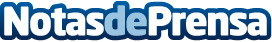 ‘Jazz sin etiquetas’: del 20 al 22 de junio en la Sala BerlangaDatos de contacto:Nota de prensa publicada en: https://www.notasdeprensa.es/jazz-sin-etiquetas-del-20-al-22-de-junio-en-la Categorias: Música http://www.notasdeprensa.es